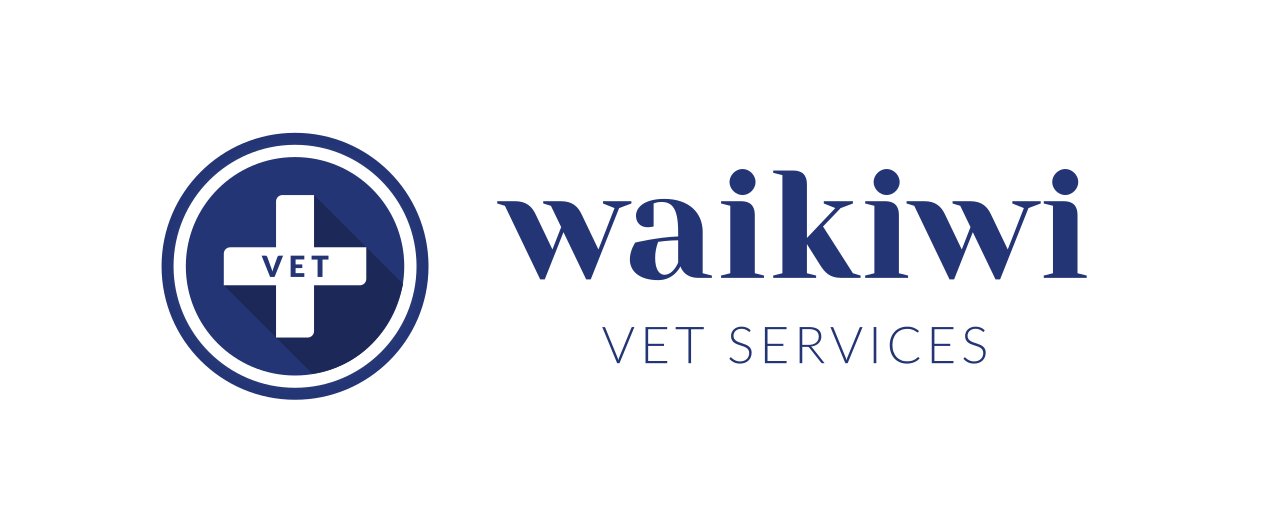 Are ewe ready for lambing?NEW SERVICE!     Pre-Lamb Bums and BelliesOPTIONAL EXTRAS:VaccinationsDrenchingHoof TrimmingCall us today and get us around before your lambs are on the ground!(03) 2159237 and ask for Sam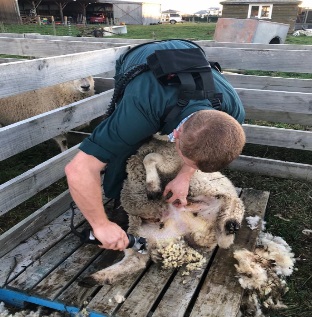 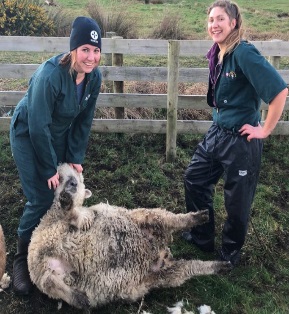 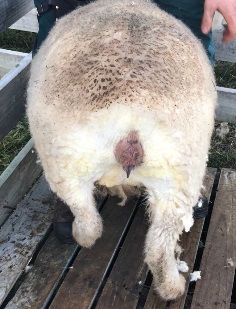 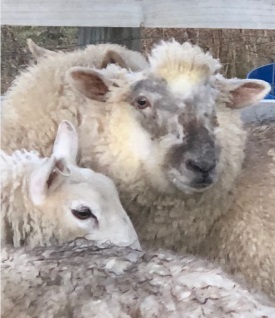 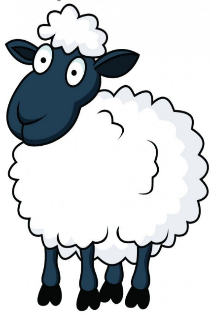 